                       25.11.2022                                       с.Грачевка         № 1234 п                                               О внесении изменений в постановление администрации муниципального образования Грачевский район Оренбургской области от 11.04.2017 № 199-пВ соответствии с Федеральным законом от 24.07.2007 № 209-ФЗ               «О развитии малого и среднего предпринимательства в Российской Федерации», руководствуясь Уставом муниципального образования  Грачевский район Оренбургской области, п о с т а н о в л я ю: 1. В постановление администрации муниципального образования Грачевский район Оренбургской области от 11.04.2017 № 199-п                           «Об образовании совета по развитию малого и среднего предпринимательства при администрации муниципального образования Грачевский район Оренбургской области» внести следующие изменения:         1.1. Приложение №1 изложить в новой редакции согласно приложению. 1.2.  В приложении № 2 пункт 2.2 дополнить абзацем следующего содержания:  «Участие в публичных консультациях проектов нормативных правовых актов и экспертизы действующих нормативных правовых актов, затрагивающих вопросы осуществления инвестиционной деятельности и развития малого и среднего предпринимательства.».2. Контроль за исполнением настоящего постановления возложить на заместителя главы администрации по экономическому развитию – начальника отдела экономики. 3. Постановление вступает в силу со дня его подписания и подлежит размещению на официальном информационном сайте администрации муниципального образования Грачевский район Оренбургской области и на сайте www.право-грачевка.рф.Глава района                                                                                    Д.В. Филатов    Разослано: членам совета, организационно-правовой отдел   Состав совета по развитию малого и среднего предпринимательства при администрации муниципального образования Грачевский район Оренбургской области  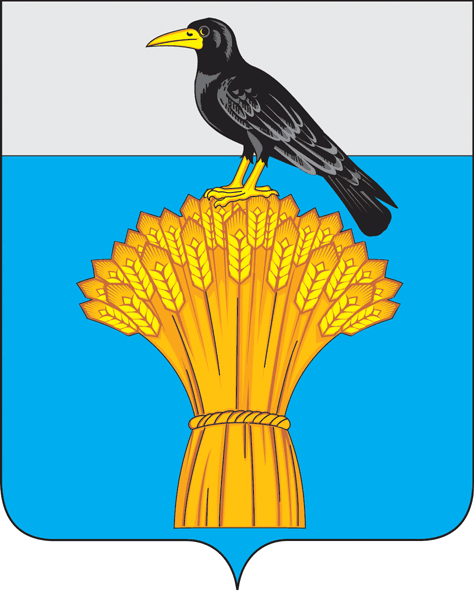 АДМИНИСТРАЦИЯ   МУНИЦИПАЛЬНОГО ОБРАЗОВАНИЯ             ГРАЧЕВСКИЙ  РАЙОН ОРЕНБУРГСКОЙ ОБЛАСТИ  	П О С Т А Н О В Л Е Н И Е	Приложение № 1к постановлениюадминистрации района от 25.11.2022 № 1234 п                                                                                         Филатов Денис Викторович- председатель совета, глава района Бахарева Ольга Анатольевна - заместитель председателя совета, заместитель главы администрации района по экономическому развитию - начальник отдела экономикиКуряева Елена Борисовна- секретарь комиссии, ведущий специалист отдела экономики администрации районаЧлены совета:Члены совета:Бирюков Николай Владимирович- индивидуальный предприниматель(по согласованию) Барнаев Василий ИвановичКшнякин Сергей ВладимировичМирзоян Джасм ЖоржоковичНигматулин Роберт РауфовичПетрова Ирина ВладимировнаТерешин Сергей АлександровичСаверченко Надежда Анатольевна- индивидуальный предприниматель (по согласованию) - индивидуальный предприниматель (по согласованию) (- индивидуальный предпринимательпо согласованию)- директор общества с ограниченной ответственностью «ДОК+»  - начальник отдела по управлению муниципальном имуществом администрации района- индивидуальный предприниматель глава КФХ  - индивидуальный предприниматель(по согласованию) 